Život životinja-2Popuni tablicu.koza, pas, krava, vuk, lav, zmija, svinja, medvjed, jež, zec, kokoš, konjZaokruži domaće životinje.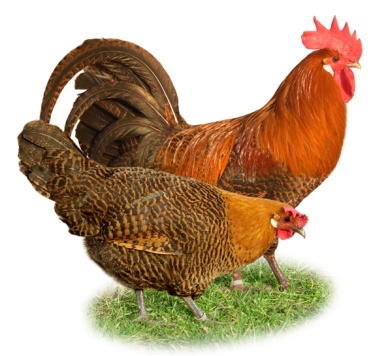 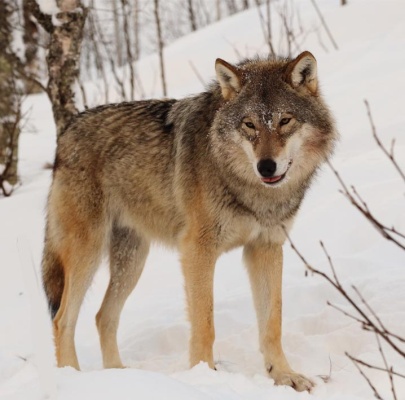 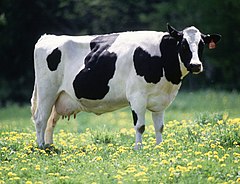 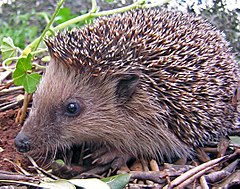 BiljožderiMesožderiSvežderi